LK-15.10. NAPIŠI PRETHODNIK I SLJEDBENIK ZADANOG BROJA.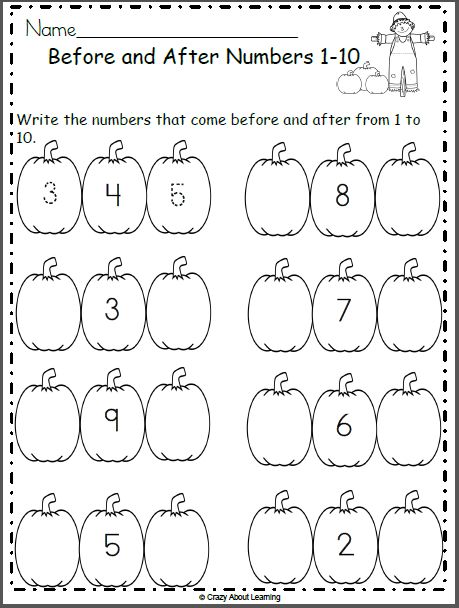 